Создание условий по обеспеченности преемственности между ДОУ и школой с учетом итогов мониторинга воспитанников подготовительных групп ДОУ по подготовке к школе и результатов мониторинга готовности первоклассников к школе Во исполнение требований ФГОС ДО, основной общеобразовательной программы (ООП) дошкольного образовательного учреждения, на период апрель-май месяцы 2021 года проводился мониторинг усвоения воспитанниками программного материала в дошкольных образовательных учреждениях кожууна, изучение   готовности детей подготовительных к школе групп к школьному обучению.Выявление качественных и количественных характеристик готовности к школе проведено по параметрам:              - интеллектуальная готовность;    - речевая готовность;              - эмоционально-волевая готовность;    - мотивационная готовность;    - физическая готовность.Мониторинг обеспечивает комплексный подход к оценке результатов освоения программы, направлен на оценку динамики развития детей и отражает оценку достижений детей в соответствии с реализуемой образовательной программой (уровень овладения необходимыми умениями и навыками по образовательным областям). Формы проведений мониторинга:   - наблюдение образовательной деятельности, осуществляемой в процессе организации различных видов детской деятельности (игровой, коммуникативной, трудовой, познавательно-исследовательской, изобразительной, конструктивной, музыкальной, чтения художественной литературы) и в ходе режимных моментов; организации самостоятельной деятельности детей;   - взаимодействия с семьями детей по реализации основной образовательной программы дошкольного образования.Инструментарий для педагогического мониторинга – карта индивидуального развития ребенка, позволяющая фиксировать индивидуальную динамику и перспективы развития каждого ребенка или индивидуальный образовательный маршрут воспитанника. По образовательной деятельности мониторинг проводился по 5 образовательным областям: физическое развитие, социально-коммуникативное, познавательное развитие, речевое развитие, художественно-эстетическое развитие.Форма работы: индивидуальная, подгрупповая.По итогам проведения мониторинга получены следующие результаты педагогических исследований.Анализ  диагностики  освоения ООП    в  подготовительных группах Показатели динамики результативности освоения ООП по ДОУ  Видно незначительное увеличение показателя освоения ООП в детском саду «Теремок» с. Арыг-Узюнский   +1%.  Общий результат мониторинга за 2021-2022 уч.г. показывает отрицательную динамику освоения ООП по сравнению с прошлым учебным годом.  Причина в том, что в 2020 году немало детских садов показали завышенные результаты мониторинга. И это было озвучено на докладе Совета УО.  Практика показывает, что 100% бывает в исключительных случаях, в специально собранных группах с детьми с высоким интеллектом развития.   Также низкие показатели некоторых садах объясняется тем, что там присутствуют дети с Ограниченными Возможностями Здоровья и поступившие из других групп и из числа неорганизованных детей. В этом году из данных показателей садов видно, что показали соответствующие оценки мониторинга.    Показатели динамики результативности освоения ООП по ДОУ         Качественный анализ диагностики позволил сделать следующие выводы: 1. Анализ результатов психолого-педагогического обследования большинство выпускников показал положительную динамику по всем познавательным процессам: мышление, восприятие, внимание, воображение, память. Но у некоторых детей вызывает затруднение усвоение таких познавательных процессов, как воображение (дети затруднялись в заданиях типа «нарисуй не существующее животное»), внимание (не могут сосредоточиться на одном задании). 2. В аспекте социально-психологической готовности у детей можно отметить хороший уровень мотивационной готовности. 3. Наиболее «сложным» аспектом школьной готовности для детей является развитие школьно-значимых психофизических функций: практически у большинства детей можно отметить трудности в развитии мелкой моторики. Необходимо отметить, что трудности во время диагностики представляли для детей задания по построению ребенком речевого высказывания.По количественному анализу мониторинга видно, что во всех садах кожууна результаты мониторинга по подготовке детей к школе показывают очень хороший уровень усвоения программы. Это наблюдается в садах Солнышко (91%), Чаатинский (90%). Это завышение оценок мониторинга.  	По остальным садам наблюдаем следующее:  По речевому развитию – показатели высокие у детских садов Солнышко г.Шагонар (90%), «Ручеек» г.Шагонар (89%); ниже остальных у детских садов «Челээш» г.Шагонар (65%), «Чечек» с.Торгалыгский (68%). 	По познавательному развитию – высокие показатели: Солнышко г.Шагонар (91%), «Хуннээрек» с.Кок-Чыраанский (99%); низких показателей нет.  	По социально-коммуникативному развитию – высокие: Сказка г.Шагонар (93%), Солнышко (91%), Ручеек г.Шагонар (90%); низких показателей нет.По художественно-эстетическому развитию – высокие:  «Чодураа» с.Чаатинский (91%), Ручеек г.Шагонар (90%), «Солнышко» (89%), Сказка (89%);  низких показателей нет.По физическому воспитанию – высокие: «Чодураа» с.Чаатинский (96%), Ручеек г.Шагонар (93%), Солнышко (92%), «Сказка» (91%); низких показателей нет. Мотивационно не готовых к обучению в школе детей нет. 	Если в прошлом году по показателям образовательных областей низкий показатель был по познавательному развитию – 68%, то на 2019 году все показатели на хорошем уровне. Самый низкий показатель – по речевому развитию: 80%, по остальным образовательным областям более 80%. Но по общей оценке 80% не считается низким показателем. 	За 2021 год наблюдается слабый контроль (или незнание) самих руководителей ОО по проведению мониторинга воспитанников ДОУ в начале и в конце учебного года, а старшие воспитатели не умеют грамотно провести мониторинг из-за слабых знаний методики проведения, что приводит к недостоверной оценке знаний детей (д/с «Солнышко» г.Шагонар, «Чодураа» с.Чаатинский, «Салгал» с.Иштии-Хем – по ФГТ). Таким образом, по итогам мониторинга готовности к школе воспитанников ДОУ кожууна показывает хорошие показатели, хотя по сравнению с прошлым годом показатель уменьшился на 3%.  Хочется отметить, что большое количество детей со средним и высоким уровнем (83%)- это со стабильным развитием, с благоприятным прогнозом обучения в школе и дальнейшем развитии. Дети с низким уровнем развития (17%) - это в основном, дети, которые затрудняются в усвоении какого-то раздела образовательной программы, которым в дальнейшем будет нужна индивидуальная психолого-педагогическая помощь в школе.В целом, работа по подготовке детей к школе (включая работу с педагогами и родителями воспитанников) считается удовлетворительной.  Диагностика будущих первоклассников учителями начальных классов МБОУ СОШ №1 г.Шагонар(в ДОУ Сказка, Челээш)МУНИЦИПАЛДЫГ РАЙОН                                                МУНИЦИПАЛЬНЫЙ РАЙОН       «ТЫВА        РЕСПУБЛИКАНЫН                                         «УЛУГ-ХЕМСКИЙ КОЖУУН    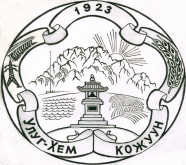 УЛУГ-ХЕМ КОЖУУНУ»                                                      РЕСПУБЛИКИ ТЫВА»ООРЕДИЛГЕ ЭРГЕЛЕЛИ                                                     УПРАВЛЕНИЕ ОБРАЗОВАНИЯШагаан-Арыг (Шагонар) ул. Советской Тувы, 14 (тел/факс2-24-19, 2-11-41)Решение Совета Управления образования     от 22 мая  2021 г                                                                        №Заслушав и обсудив информацию методиста по ДОУ методического отдела Куулар А.Д. «Создание условий по обеспеченности преемственности между ДОУ и школой с учетом итогах мониторинга воспитанников подготовительных групп ДОУ по подготовке к школе и результатов мониторинга готовности первоклассников к школе»,   Совет Управления образования решил: 1. Принять к сведению информацию методиста по ДОУ Куулар А.Д.2. Считать итоги мониторинга воспитанников подготовительных групп ДОУ по подготовке к школе удовлетворительной (на должном уровне).3. Руководителям ОО:    - отметить хорошие показатели по итогам мониторинга освоения ООП воспитанниками следующих ДОУ: «Сказка», «Ручеек» г.Шагонар, «Сайзанак» с.Хайыракан, «Теремок» с.Арыг-Узюнский;     -усилить контроль над педагогами при проведении мониторинга освоения ООП воспитанниками ДОУ. Срок: конец учебного года.    - МБОУ СОШ с. Эйлиг-Хемский рассмотреть вопрос о наложении дисциплинарных взысканий по отношению к старшему воспитателю детского сада (Кыргыс Ч.С.) за не предоставление информации по данному вопросу.                 Председатель                 Совета Управления образования:		          О.Сенди №ДОУРечевое развитиеПознавательное развитиеСоциально – коммуник-ное разв-еХудож-но –эстет-ое развитиеФизическое  развитиеИтого (средний показатель уровня развития)1Солнышко г.Шагонар90 %(95)91%(95)91%(98)89%(93)92%(100)91%(96)2Сказка г.Шагонар83%(88)85%(90)93%(95)89%(88)91%(100)88%(91)3Ручеек г.Шагонар78%(100)89%(100)90%(100)90%(100)93%(100)88%(100)4Челээш г.Шагонар65%(87)71%(87)%73%(91)76%(87)76%(96)71%(90)5«Сайзанак» с.Хайыракан79%(88)77%(89)85%(84)85%(85)81%(86)81%(86)6«Хуннээрек» с.Кок-Чыраанский76%(99)79%(99)75%(100)77%(100)78%(100)77%(100)7«Чодураа» с.Чаатынский88%(1.3 б./ ср. ур. разв.)85%(2,0 б./ ср. ур. разв.)88%(1.5 б./ ср.ур.разв.)91%(2.5 б./ выс. ур. разв.)96%(2,5 б./выс. уров. разв.)90%(1.96 б./ ср. ур. разв.)8«Чечек» с.Торгалыгский68%(76)73%(78)79%(80)79%(93)75%(82)75%(81)9«Сайлык» с.Арыскан73%(79)75%(83)80%(80)79%(88)77%(89)77%(83)10«Теремок» с.Арыг-Узюнский87%(85)83%(68)83%(90)84%(85)85%(87)84%(83)11«Салгал» с.Иштии-Хем89%82%83%85%89%86%12«Дамырак» с.Эйлиг-ХемскийИтого:80%( 85)81%(84)84%(87)84%(87)85%(89)83%(86)№ДОУСредний показатель освоения ООП детми (%)Динамика (%)№ДОУ2020г. 2021г.Динамика (%)1Солнышко г.Шагонар 9691-52Сказка г.Шагонар 9188-33Ручеек г.Шагонар 10088-124Челээш г.Шагонар 9071-295«Сайзанак» с.Хайыракан8681-56«Хуннээрек» с.Кок-Чыраанский 10077-237«Чодураа» с.Чаатынский 1.96 б./ ср. ур. разв.90 +8«Чечек» с.Торгалыгский 8175-69«Сайлык» с.Арыскан 8377-610«Теремок» с.Арыг-Узюнский 8384+111«Салгал» с.Иштии-Хем-8612«Дамырак» с.Эйлиг-Хемский--Итого: 86 %83-3Образовательная область 2020г  2021гдинамикаРечевое развитие85%80 %-5%Физическое развитие89 %85 %-4 %Социально – коммуникативное развитие87 %84 %-3 %Познавательное развитие84 %81 %-3 %Художественно – эстетическое развитие87 %84 %-3 %Итого по 5 ОО86 %83 %-3 %Учебные годыКол-во уч-сяУровень оценки результатов Уровень оценки результатов Уровень оценки результатов Умение читать, считатьУмение читать, считатьУмение читать, считатьпримечаниепримечаниеУчебные годыКол-во уч-сявысокийсреднийнизкийЗнают буквыЧитают по слогамУмеют считать до 10Садик ходилНе ходил2018-201911752/44%61/52%4/0.03%52/44%34/29%91/77%88/24по52019-202012758/45%46/36%23/18%59/46%60/47%87/68%66/22по382020-202111869/58%41/34%8/0.06%61/51%49/39%86/72%82/18по18В среднем:12059/49%49/40%11/0.09%57/47%47/39%88/0.08%78/65%20/0.08%